BULLETIN D’ADHESION 2024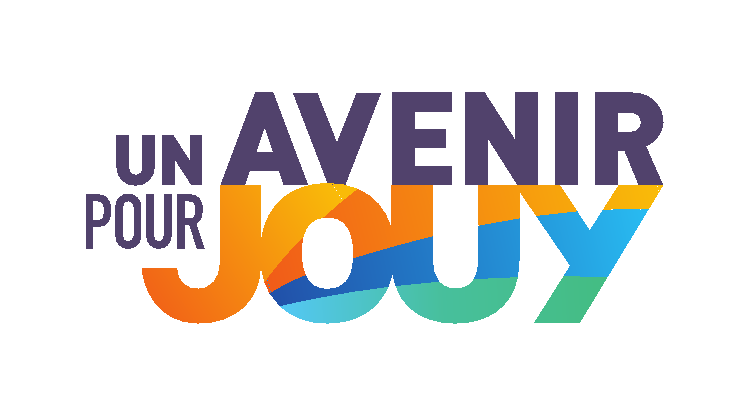 Informations à compléter par l’adhérentNom : 	Prénom : 	Date de naissance :	/	/	Sexe :	 Féminin	 MasculinAdresse :	Code Postal :	Ville 	Tel fixe :	Mobile :	E-mail :	@	Centre(s) d’intérêt(s) : 	Montant de l’adhésion : 	 Membre actif 20€	 Famille 30€	 Soutien (+ 30€ / -100€) ..............€	 Bienfaiteur 100 €	Don (montant libre) ...............€Vous pouvez régler :Par chèque bancaire à l’Ordre de « Un Avenir Pour Jouy »Par carte bancaire, c’est ici : Adhésion à un avenir pour jouy (helloasso.com)Par virement : IBAN FR76 1027 8062 2400 0202 0830 119 Crédit Mutuel Vélizy. Ne pas oublier d’indiquer vos coordonnées dans le libellé du virement. Dans tous les cas, veuillez retourner votre bulletin d’adhésion complété et signé : soit par voie postale à l’adresse de l’association, soit par E-mail : wiwine33@gmail.com.Je déclare par la présente souhaiter devenir adhérent(e) de l’association « UAPJ »Fait à 	le 	/	/	SIGNATUREUN AVENIR POUR JOUR – ASSOCIATION CITOYENNE - 6 rue Pierre Vaudenay – 78350 Jouy-en-Josas unavenirpourjouy@gmail.com - 06.62.62.88.12QR code :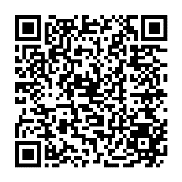 